Escuela Superior Politécnica del LitoralExamen Final de Tecnologías de la Información Aplicadas al Periodismo   Fecha:                    
Profesora: Paola Ulloa Msc.                         Alumno (a):___________________________  El tiempo de la audiencia es limitado. La nueva rutina laboral de las personas y los smartphones cambiaron el horario del prime time de los medios de comunicación. Antes el de los periódicos era en la mañana, el de la televisión era la noche y el de los medios digitales durante el horario de oficina. Pablo Mancini expone en su libro Hackendo el Periodismo que el between time es el nuevo prime time. Vale 20 puntos¿Cuándo es el between time de las nuevas audiencias?Mientras los usuarios esperan en un semáforo o cuando esperan un busEn la noche, cuando son las horas de ocioSolo en la mañana antes de ir a trabajarEn cualquier momento libre Cuando Pablo Mancini nos indica que “Menos es más”, el autor se refiere a que los internautas leen más:   Vale 10 puntosInformación breve e inmediataReportajes de largo aliento que se publiquen en varias páginasSolo noticias deportivasNoticias con menos cifras y más elementos narrativos
La convergencia de redacciones es un proceso, cuyo mayor objetivo es desarrollar un ______________________ y encontrar fórmulas de trabajo para atender mercados con tiempos de consumo y soportes cada vez más diferentes y cambiantes. Estamos mudando de la economía del broadcast (un producto para muchos) a la economía del ________(muchos productos para muchos)  Vale 5 puntosProyecto periodístico integral, broadbandUna redacción multidiciplinaria, broadcastingUna Redacción de especialistas, broadbandersUn redacción con periodistas especializados, between timeCuando Castello, en su libro Sociedad Red, se refiere  la Revolución Tecnológica señala que una de sus características es:  Vale 15 puntosUna cantidad importante de la población está conectada a la tecnología, pero aún falta para que esta revolución alcance a toda la Humanidad, porque estos artefactos electrónicos aún no han llegado a todosQue la inmediatez reemplazó a la calidad de los contenidos o de lo que los consumidores finales reciben en sus dispositivos. Que es tal como Morky lo describe, es un “Cambio tecnológico acelerado y sin precedentes, según los parámetros históricos. Ninguna de las respuestas anteriores son correctas. Las redes sociales pueden ser utilizadas como fuentes para una noticia de última hora en un periódico digital, solo cuando:  Vale 20 puntosBajo ninguna circunstancia. Solo debemos incluir entre las fuentes de nuestras noticias a fuentes vivas o documentales. Las cuentas de Twitter han sido debidamente reconocidas como usuarios administrados por instituciones públicas y cuando las cuentas de terceros están sin candado o bajo los reglamentos de privacidad. La respuesta A y B son incorrectasSeñale si la siguiente noticia publicada en el sitio web de Diario El Universo cumple con los parámetros que debemos seguir al redactar para un medio digital.  Vale 30 puntos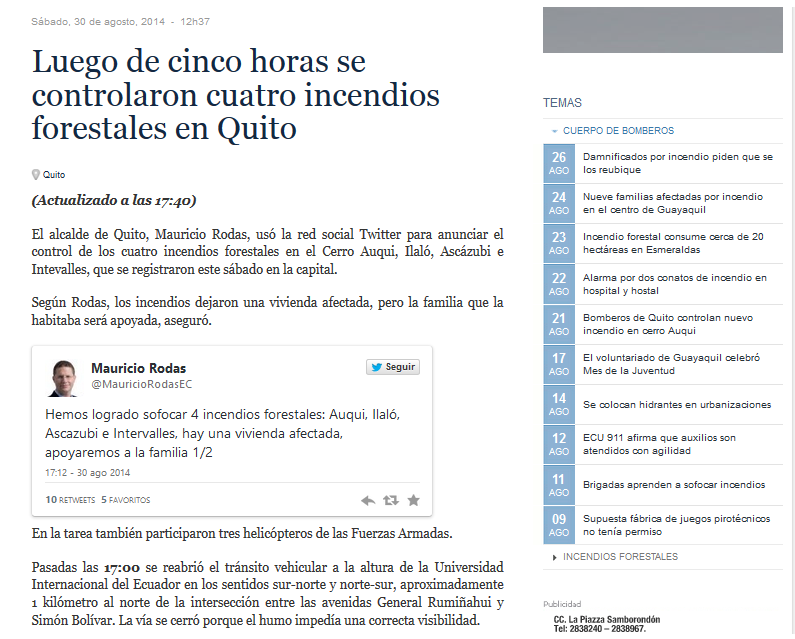 __________________________________________________________________________________________________________________________________________________________________________________________________________________________________________________________________________________________________________________________________________________________________________________________________________________________________________“Como estudiante de ESPOL me comprometo a combatir la mediocridad y a  actuar con honestidad; por eso no copio ni dejo copiar.”        ____________________